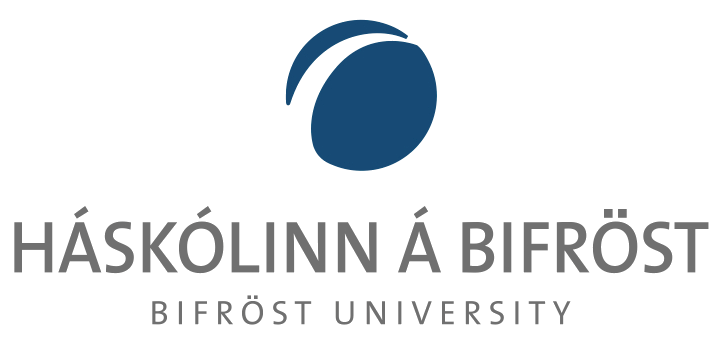 Nafn höfundar:	_____________________________Fæðingarár:_____________________________Deild:	_____________________________Gráða:_____________________________Leiðbeinandi:_____________________________Titill lokaverkefnis:________________________________________________________________________________________________________________Titill lokaverkefnis á ensku:________________________________________________________________________________________________________________5-10 lýsandi efnisorð ritgerðar (lykilhugtök): ________________________________________________________________________________________________________________________________________________________________________